Landwirtschaftsbetrieb und Pensionsstall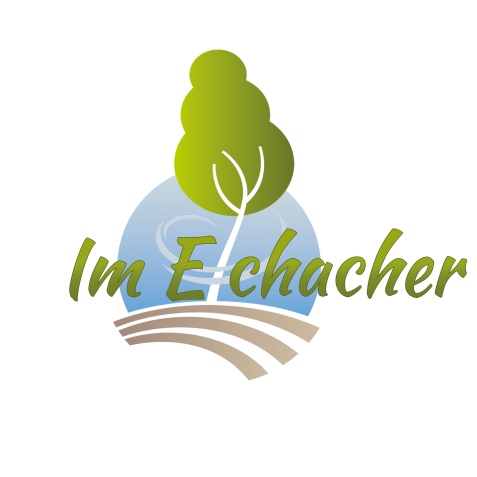 	Familie Meier, Im Eichacher 1,  8114 DänikonGeschicklichkeitsreiten am Sonntag, 3. April 2016Kombinierter Anlass mit einem Gymkhana und AusreitpostenKategorie Nr. 1:	Führzügelklasse; Kinder ab 6 Jahre , Führperson mind. 16 Jahre Kategorie Nr. 2:	Jugendliche zwischen 9 bis 16 Jahre, Pony und Pferd gemischtKategorie Nr. 3:		Jugendliche ab 17 Jahre und Erwachsene, Pony und Pferd gemischtNennung an:	Alexandra Lüssi, Gheidstrasse 279, 8106 Adlikon	(A-Post oder per E-Mail an alex.luessi@gmx.ch)Nennschluss:	Freitag, 4. März 2016Nenngeld:	Kategorie Nr. 1	Fr. 25.- pro Start	Kategorie Nr. 2 + 3	Fr. 35.- pro StartDefinitiv angemeldet ist jener, wer eingezahlt hat.IBAN CH17 0838 9026 7313 5712 6 PC-Konto 30-38182-1 lautend auf Sarah Meier, ImEichacher,8114 Dänikon	Wichtig Vermerk: Geschicklichkeitsreiten/Kategorie Nr.Preise:	Plaketten und Naturalpreise an alleHaftung:	Der Veranstalter lehnt jede Haftung für Unfälle, Krankheiten oder Sachschäden an Besitzern, Pferden, Fahrzeugen und Drittpersonen ab.Starts:	Pro Kategorie sind zwei Starts möglichAnmeldetalonFür 1. Geschicklichkeitsreiten am Sonntag, 3. April 2016Familie Meier, DänikonName: ____________________________	Vorname: ________________________________Adresse: __________________________	PLZ/Ort: __________________________________Geburtsdatum: _____________________	Telefon: __________________________________E-Mail: ___________________________________________Kategorie Nr. 1Kategorie Nr. 2Kategorie Nr. 3Name des Pferdes: _____________________________________________Rasse: ____________________________		Stockmass/Alter: ___________________________Datum: ___________________________		Unterschrift: ______________________________		(bei Minderjährigen Unterschrift der Eltern)Anmeldung an:	Alexandra Lüssi, Gheidstrasse 279, 8106 Adlikon	(Post oder per E-Mail an alex.luessi@gmx.ch)